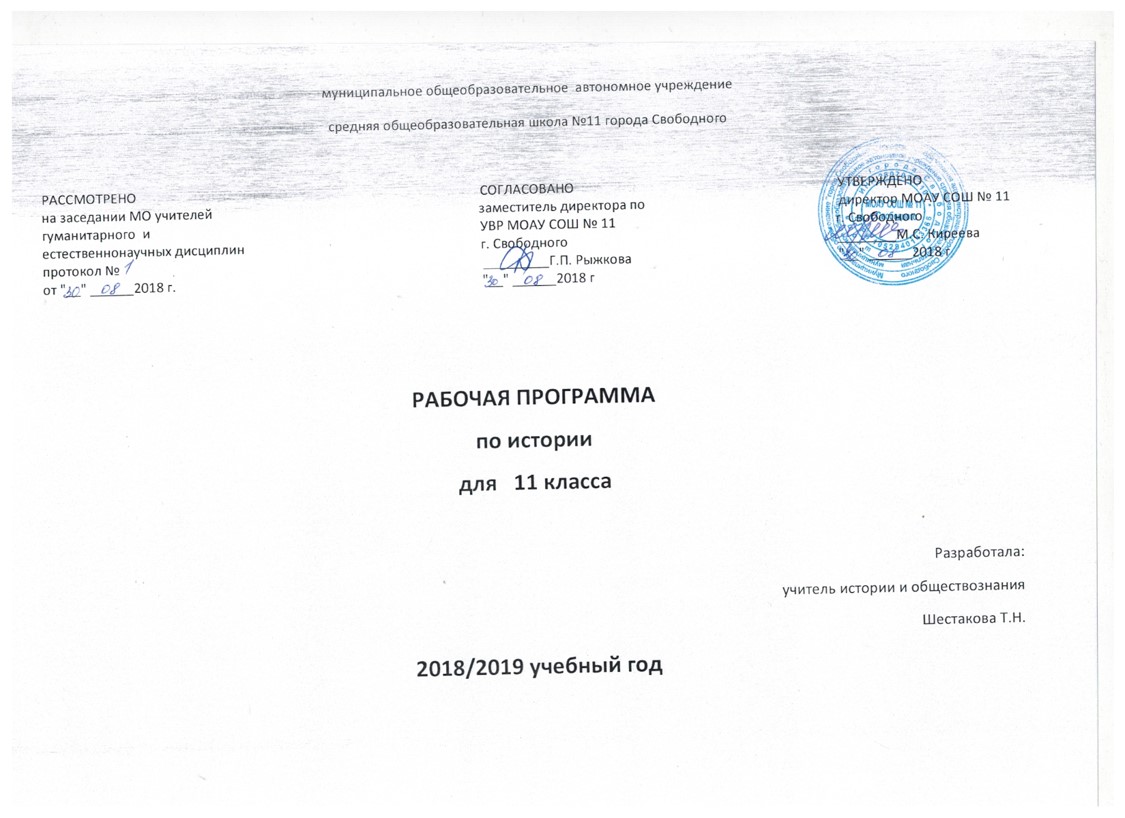 Аннотация к рабочей программе по истории  (11_класс)Пояснительная запискаФедеральный закон от 29 декабря 2012 года № 273-ФЗ «Об образовании в Российской Федерации»;Федеральный государственныйобразовательный стандарт основного общего образования (утвержден приказом от 17 декабря 2010 года №1897 (зарегистрирован Минюстом России 01 февраля 2011 года №19644);Санитарно-эпидемиологические требования к условиям и организации обучения в общеобразовательных учреждениях (СанПиН 2.4.2.2821-10), зарегистрированные Минюстом России 03.03.2011, регистрационный номер 19993;Положение о рабочих  программах  педагога, реализующих ФГОС второго поколения; Федеральный перечень учебников, рекомендуемых к использованию при реализации имеющих государственную аккредитацию образовательных программ  основного общего образования (приказ Минобрнауки от 31 марта 2014 г. № 253).  Приказ Минобрнауки России от 5 июля 2017 г. № 629 «О внесении изменений в федеральный перечень учебников, рекомендуемых к использованию при реализации имеющих государственную аккредитацию образовательных программ начального общего, основного общего, среднего общего образования, утвержденный приказом Министерства образования и науки Российской Федерации от 31 марта 2014 г. № 253»Учебный план МОАУ СОШ №11 г.Свободного на 2018/2019 учебный годУчебники: Н.В.Загладина, С.И.Козленко, С.Т.Минакова, Ю.А.Петрова «История России. XX- начало XXI века. 11 класс» (М.: Русское слово. .) и Н.В.Загладина, Н.А.Симония «Всеобщая история. 11 класс». (М.: Русское  слово. .) составлена на основе  авторской программы Загладина Н.В., Симония Н.А. (Программа курса «Всеобщая история». 11класс. – М.: ООО «ТИД «Русское слово-РС», .). Программа составлена с учетом ключевых идей нового ФГОС.Цель и задачи обученияГлавная цель изучения курса- образование, развитие и воспитание личности, способной к самоидентификации и определению своих ценностных приоритетов на основе осмысления исторического опыта своей страны и человечества в целом, активно и  творчески применяющей исторические знания в учебной и социальной деятельности.При изучении предмета в 11 классе на базовом уровне решаются следующие задачи:углубление социализации молодого человека, осознание им своей причастности к общественному развитию своей страны и мира в целом; формирование гражданской ответственности и социальной культуры, адекватной условиям современного мира;раскрытие особенностей социальной жизни, структуры общества России и мира в XX- начале  XXI вв.;развитие на основе знаний об истории своей страны и всемирной истории целостных представлений о многообразии мира в прошлом, месте и роли России во всемирно- историческом процессе; формирование начальных знаний о методологических основах исторического познания;развитие навыков работы с источниками социальной информации, умений анализировать события и явления прошлого в соответствии с принципом историзма;расширение представлений о многообразии версий и оценок прошлого и настоящего,  развитие умений формулировать и аргументировать свои суждения;углубление опыта применения исторических знаний в социальной среде, общественной деятельности, межкультурном общении.    Были внесены изменения и дополнения в следующие компоненты Примерной  и авторских программ:-  в отдельных случаях была изменена последовательность изучения отдельных тем, что обусловлено логической связью изучаемых  вопросов (тема №16,20; № 30,32-История России)- распределение  параграфов учебника по учебным часам привело к объединению некоторых тем на отдельных уроках.  Содержание данных уроков позволяет обобщить материал или вынести часть материала на самостоятельное изучение.Программа обеспечивает формирование личностных, метапредметных и предметных результатов.Личностные результаты изучения истории учащимися в средней  школе включают:осознание своей идентичности как гражданина страны, члена семьи, этнической и религиозной группы, локальной и региональной общности;освоение гуманистических традиций и ценностей современного общества, уважение прав и свобод человека;осмысление социально- нравственного опыта предшествующих поколений, способность к определению своей позиции и ответственному поведению в современном обществе;воспитание патриотизма, любви и уважения к Отечеству, чувства гордости за свою Родину, за историческое прошлое многонационального народа России;понимание культурного многообразия мира, уважение к культуре своего и других народов, толерантность как норма осознанного и доброжелательного отношения к другому человеку, его мнению, мировоззрению, культуре, языку, вере, гражданской позиции, к истории, культуре, религии, традициям, языкам, ценностям народов России и мира.Метапредметныерезультаты изучения истории учащимися средней школы включают:способность сознательно организовывать и регулировать свою деятельность- учебную, общественную и др.;овладение умениями работать с учебной и внешкольной информацией (анализировать и обобщать факты, составлять простой и развернутый план, тезисы, конспект, формулировать и обосновывать выводы и т.д.), использовать современные источники информации, в том числе материалы на электронных носителях;способность  решать творческие задачи, представлять результаты своей деятельности в различных формах (сообщение, эссе, презентация, реферат и др.);готовность к сотрудничеству с соучениками, коллективной работе, освоение основ межкультурного взаимодействия в школе, в повседневной жизни и продуктивное взаимодействие с другими людьми в профессиональной сфере и социуме.Предметные результаты изучения истории учащимися средней школы включают:формирование уважительного отношения к истории своего Отечества как единого и неделимого многонационального государства, развитие у учащихся стремление внести свой вклад в решение глобальных проблем, стоящих перед Россией и человечеством;овладение целостным представлением об историческом пути народов России, базовыми знаниями о закономерностях российской истории;расширение опыта оценочной деятельности на основе осмысления жизни и деятельности личностей и народов России и мира;приобретение опыта активного освоения исторического и культурного наследия своего народа, родного края, России, стремления сохранять и приумножать культурное наследие;овладение целостными представлениями об историческом пути человечества кА необходимой основы для миропонимания и познания современного общества, истории собственной страны;способность применять понятийный аппарат исторического знания и приемы исторического анализа для раскрытия сущности и значения событий и явлений прошлого и современности в курсах всеобщей истории;способность соотносить историческое время и историческое пространство, действия и поступки личностей во времени и пространстве.Предполагается, что в результате изучения истории в основной школе учащиеся должны овладеть следующими знаниями и умениями:Знание хронологии, работы с хронологией:указывать хронологические рамки и периоды ключевых процессов, а также даты важнейших событий истории страны и мира;соотносить год с веком, эрой, устанавливать последовательность и длительность исторических событий.Знание исторических фактов, работа с фактами:характеризовать место, обстоятельства, участников, этапы, особенности, результаты важнейших исторических событий;группировать (классифицировать) факты по различным признакам и основаниям.Работа с историческими источниками:читать историческую карту с опорой на легенду, ориентироваться в ней, соотносить местонахождение и состояние исторического объекта в разные эпохи, века, периоды;осуществлять поиск необходимой информации в одном или нескольких источниках, отбирать ее, группировать , обобщать;сравнивать данные разных источников, выявлять их сходство и различия, время и место создания.Описание (реконструкция):последовательно строить рассказ (устно или письменно) об исторических событиях, их участниках;характеризовать условия и образ жизни, занятия людей, их достижения в различные исторические эпохи;на основе текста и иллюстраций учебника, дополнительной литературы, макетов, электронных изданий, интернет- ресурсов и т.п. составлять описание исторических объектов, памятников.Анализ, объяснение:различать факт (событие) и его описание (факт источника, факт историка);соотносить единичные исторические факты и общие явления;различать причину и следствие исторических событий, явлений;выделять характерные, существенные признаки исторических событий и явлений;раскрывать смысл, значение важнейших исторических понятий;сравнивать исторические события и явления, определять в них общее и различия;излагать суждения о причинах и следствиях исторических событий.Работа с версиями, оценками:приводить оценки исторических событий и личностей, изложенные в учебной литературе;определять и объяснять свое отношение к наиболее значительным событиям и личностям в истории и их оценку.Применение знаний и умений в общении, социальной среде:применять исторические знания для раскрытия причин и оценки сущности современных событий;использовать знания об истории и культуре своего народа и других народов в общении с людьми в школе и внешкольной жизни как основу диалога в поликультурной среде;способствовать сохранению памятников истории и культуры.Содержание дисциплины1. Россия и мир на рубеже XIX – XX веков(10 ч.).Научно-технический прогресс и достижения индустрии в начале 20 века. Достижения научной и технической мысли. Вклад ученых и инженеров России в ее развитие. Становление крупносерийного, конвейерного производства. Концентрация производства и централизация капитала, образование монополий в ведущих индустриальных странах. Социально-политические последствия модернизации. Рабочее и социал-демократическое движение. Россия противоречия незавершенной модернизации. Реформы Витте. Причины обострения противоречий в Российском обществе начала 20 века .Русско-японская война: причины и последствия. Революция 1905-1907гг. и ее значение. Столыпинские реформы и их итоги. Россия накануне Первой мировой. Первая мировая война. Обострение противоречий в воюющих державах. II. Великая российская революция и гражданская война (5 ч.).Февральская  революция 1917 года в России. Особенности политики  Временного правительства. Двоевластие и причины углубления общественно-политического кризиса. Особенности стратегии и тактики партии большевиков. Роль В.И.Ленина в ее деятельности. Захват власти большевиками. Разгон Учредительного собрания и Брестский мир. Кризис 1918-1920 гг. в странах Европы и гражданская война в России.III. СССР и мир в 1920-1930гг. (9 ч.). Государства демократии- США, Англия и Франция. Последствия Первой мировой войны для стран Запада. США: от процветания к кризису. Меры государственного регулирования экономики. «Новый курс» Ф.Д. Рузвельта. Опыт выхода из кризиса Англии и Франции. Фашизм в Италии и Германии, милитаристское государство Япония. Советское общество в 1920-е гг.Переход от политики «Военного коммунизма» к НЭПу. Создание  СССР. Борьба за власть в 20-е гг.Советская модель модернизации. Индустриализация. Коллективизация. Сталинизм и его особенности. Террор 1930 гг.Итоги развития СССР в 1920-1930-е гг. Проблемы коллективной безопасности в Европе. Расширение фашистской угрозы и политика умиротворения агрессора. Мюнхенский сговор. Советско-германские отношения накануне Второй мировой войныIV. Вторая мировая война. Великая Отечественная война(7 ч.). Начало Второй мировой войны. Политика СССР в 1939-1940 гг.СССР в первый период Великой Отечественной войны. Битва под Москвой и ее историческое значение. Создание антифашистской коалиции. Битва под Сталинградом. Курская дуга. Коренной перелом в ходе Второй мировой войны. Проблема второго фронта и действия Союзников. Партизанское движение в СССР. Освобождение Европы. Война на Тихом океане и роль СССР в победе над Японией. Итоги Второй мировой войны. Значение создания ООН.V. СССР в 1945-1964 гг. Мир в первые  послевоенные десятилетия (7 ч.). Политика СССР в Восточной Европе и причины  «холодной войны». «План Маршалла» и его влияние на развитие стран Европы. Создание системы союзов и конфликты в Азии. Советский союз  в первые послевоенные годы: восстановление народного хозяйства. Массовые репрессии. Духовная жизнь советского общества. СССР после смерти Сталина. 20  съезд КПСС и начало «Оттепели».СССР в 1950-1960 гг.Хозяйственные эксперименты и кризис сельскохозяйственного производства. Реформы системы управления и отстранение Хрущева от власти. Советский союз и крушение колониальной системы.  Карибский кризис. Послевоенная реконструкция и становление социально-ориентированной рыночной экономики в Западной Европе.  «Великое общество» 1960-х гг. в США.VI. СССР в 1965-1991 гг. СССР от реформ  к «застою». Мир во второй половине XX века (18 ч.) Обострение противоречий в Восточной Европе. Установление военного паритета между СССР и США. Развитие процесса разрядки напряженности в Европе. Обострение советско-американских отношений  в начале 1980 гг. Перестройка и новое политическое мышление. СССР и страны Восточной Европы. Особенности демократических революций в восточноевропейских странах. Обострение национальных проблем в СССР. Распад СССР.Модернизационные процессы в США и странах Западной Европы. Страны Азии и Африки: проблемы модернизации. Латинская Америка: от авторитаризма к демократии. Россия и международные отношения начала 21 века.VII. Россия и мир в конце XX – начале XXI в. (10 ч.). Концепция преобразований и опыт первых рыночных реформ в России. Кризис 1993 года. Принятие Конституции. Избрание президентом В.В.Путина и развитие российского общества на рубеже 20- 21 вв. Россия и страны СНГ. Россия и международные отношения начала 21 века.Эпоха постмодернизма. Особенности современной массовой культуры. Духовная жизнь в советском и российском обществах. Духовная оппозиция как фактор перемен в советском обществе. Искусство и литература периода гласности и демократизации. Духовная жизнь и искусство демократической России.ТЕМАТИЧЕСКОЕ  ПЛАНИРОВАНИЕКалендарно- тематическое планированиеПеречень учебно- методического и технического обеспеченияУчебно- методический комплект:Н.В.Загладин, С.И.Козленко, С.Т.Минаков, Ю.А.Петров. «История Отечества XX – начало XXI века: учебник для 11 класса общеобразовательных учебных заведений.– 4-е изд. – М.: ООО «ТИД «Русское слово – РС», 2006.  А.А.Данилов, Л.Г.Косулина. История 6-11 классы. Программы общеобразовательных учреждений.М.: Просвещение, 2010. Н.В.Загладин.  «Всеобщая история: конец XIX - начало XXI века: учебник для 11 класса общеобразовательных учреждений . – М.: ООО «ТИД «Русское слово – РС», 2008.Загладин Н.В., Симония Н.А.. Программа курса «Всеобщая история» для 11класс. – М.: ООО «ТИД «Русское слово-РС», 2008Программа. 11 класс./Загладин Н.В, Козленко С.И. Методические рекомендации по использованию учебников Н.В.Загладина. «Всеобщая история 10-11 класс». Программа курса. -4-е из-е– М.: ООО «ТИД»Русское слово-РС», 2009Загладин Н.В., и др.. Всеобщая история. История России.11 класс// Информационно-методические материалы по использования УМК «История». «Русское слово»/Авт. и состс.В.Агафонов. –М.: ООО «ТИД «Русское слово-РС», 2008.А.В.Серкин. Тематическое и поурочное планирование по истории России XX – начале XXI века. 11 класс. М.: Экзамен, 2007.Оборудование КартыТаблицыСхемы Компьютер, проектор, презентацииКомпьютерный учебник. История России: 20 век. – М., Клио- СофтИллюстрацииДидактический материалРаздаточный материалТестыФрагменты источниковСтатистические данныеДиаграммы Памятки для характеристики исторических событий и деятелейСписок литературыАврех А. Я. Столыпин и судьбы реформ в России.— М., 1991. Актуальные проблемы новейшей истории. Под ред. Севостьянова.- М.: просвещение,1991.Американские президенты: 41 исторический портрет от Джорджа Вашингтона до Билла Клинтона.- Ростов на Дону: Феникс,1997.Анисимов Е. В., Каменский А. Б. Россия в XVIII — Первой половине XIX века.— М., 1994.Боханов А.Н. Император Александр III.— М., 1998.Боханов А. Н. Николай П.— М.,  1997.З.Бзежинский. великая шахматная доска.- М, 1998.В борьбе за власть: страницы политической истории России XVIII в.— М., 1988.Н.Верт. История советского государства.1990-1991.- М., 1994.Война 1939—1945: два подхода. М., 1995.Война Германии против советского Союза. 1941-1945. под ред. РюрупаГанелин Р. Ш. Российское самодержавие в 1905 году: реформа и революция.— СПб., 1991.Гимпельсон Е. Г. Формирование советской политической системы: 1917—1923 гг.— М., 1995.Горинов М. М. НЭП: поиски путей развития.— М., 1990.Гриф секретности снят:  потери  Вооруженных Сил СССР в войнах,  боевых действиях и военных конфликтах.— М., 1993. Данилов А. А. История инакомыслия в России: советский период.— М., 1997.Дякин В. С. Самодержавие, буржуазия и дворянство в 1907—1911 гг.— Л., 1978.Е.И.Жильцова и др. Политическое и духовное развитие современного общества.- М., 1993.И.Иванов. Новая Российская дипломатия.Иоффе Г. 3. Революция и судьба Романовых.— М., 1992История России в лицах: V—XX вв. — М., 1997.Забылин М. Русский народ: обычаи, обряды, предания, суеверия, поэзия.— М., 1997.Захарова Л. Г. Самодержавие и отмена крепостного права в России:  1856— 1861 гг.— М., 1984.Зубкова Е. Ю. Общество и реформы: 1945—1964 гг.— М., 1993. Кабанов В. В. Крестьянское хозяйство в условиях «военного коммунизма». — М., 1988.Каменский А. Б. Российская империя в XVIII веке: традиции и модернизация.— М., 1999.Л.И.Кравченко и др. Кто есть кто в мировой политике..- М, 1990.А.В.Кредер. Новейшая история. XX век: учебник для основной школы.- М, : ЦГО,1999.Лебина Н. Б.  Повседневная жизнь советского  города:  нормы  и аномалии: 1920—1930-е годы.— СПб., 1999.Леонтович В. В. История либерализма в России: 1762—1914 гг.— М., 1995.Ляшенко Л. М. Революционные народники.— М., 1989.А.В.Митяев. Героические страницы истории России. – М, :Просвещение,1991.Национальная политика России: история и современность.— М., 1997. НЭП: взгляд со стороны.— М., 1991. Октябрь  1917: величайшее событие века или социальная катастрофа? — М.,1991.Осокина Е. А. Иерархия потребления: о жизни людей в условиях сталинского снабжения: 1928—1935 гг.—М., 1993.Павлюченков С. А. Военный коммунизм в России: власть и массы.— М., 1997. Пихоя Р. Г. Советский Союз: история власти: 1945—1991.— М., 1998.Политические партии России первой трети XX века: Энциклопедия.— М., 1996. Политические партии России: история и современность.— М., 2000.Самсонов А. М. Вторая мировая война.— М., 1989. Самые знаменитые изобретатели России.— М., 2000.Сарабьянов Д. В. История русского искусства конца XIX — начала XX века: Учебное пособие.— М., 1993.А.Д.Сахаров. Тревоги и надежды.- М, 1990.Симонов Н. С. Военно-промышленный комплекс СССР в 1920—1950-е годы: темпы экономического роста, структура, организация производства и управление.— М., 1996.Скрынников Р. Г. Царство террора.— СПб., 1992.Становление российского парламентаризма начала XX века. Под ред. Н. И. Селунской.— М., 1996.Н.Стрельцов.возвращение из Афганистана.- М6 Молодая гвардия, 1998.Тарновский К. Н. Социально-экономическая история России: Начало XX века.— М., 1990.Тепцов Н. В. Аграрная политика: на крутых поворотах 20—30-х гг.— М., 1990. Хлевнюк О. Политбюро: Механизмы политической власти.— М., 1997. Хлевнюк. О. 1937-й: Сталин, НКВД и советское общество.— М., 1992. Н.С.Хрущев. Кризисы и ракеты.- М., 1994.С.Хоарт. Современный мир.- М, 1997.К.Хопкинсон. XX век.- М, 1997.Цакунов С. В. В лабиринте доктрины: из опыта разработки экономического курса страны в 1920-е годы.— М., 1994.Чулков Г. И. Императоры: Психологические портреты.— М., 1991. А.С.Черняев. Шесть лет с Горбачевым. –М., 1993.Шанин Т. Революция как момент истины: Россия 1905—1907 гг.— М., 1997.Шишкин В. А.  Власть.  Политика.  Экономика:  Послереволюционная Россия (1917—1928 гг.).— СПб., 1997. Эйдельман Н. Я. Революция сверху в России.— М., 1988.Название курсаНовейшая история России и мира XX-XXI векаСоставитель Шестакова Татьяна НиколаевнаКласс 11Количество часов в год68Количество часов в неделю2Цель курсаОбразование, развитие и воспитание личности, способной к самоидентификации и определению своих ценностных приоритетов на основе осмысления исторического опыта своей страны и человечества в целом, активно и  творчески применяющей исторические знания в учебной и социальной деятельностиАвтор учебникаН.В.Загладина, С.И.Козленко, С.Т.Минакова, Ю.А.Петрова «История России. XX- начало XXI века. 11 класс» (М.: Русское слово. .) и Н.В.Загладина, Н.А.Симония «Всеобщая история. 11 класс». (М.: Русское  слово. .)Требования к результатам освоения дисциплиныЛичностные результаты изучения истории учащимися в средней  школе включают:осознание своей идентичности как гражданина страны, члена семьи, этнической и религиозной группы, локальной и региональной общности;освоение гуманистических традиций и ценностей современного общества, уважение прав и свобод человека;осмысление социально- нравственного опыта предшествующих поколений, способность к определению своей позиции и ответственному поведению в современном обществе;воспитание патриотизма, любви и уважения к Отечеству, чувства гордости за свою Родину, за историческое прошлое многонационального народа России;понимание культурного многообразия мира, уважение к культуре своего и других народов, толерантность как норма осознанного и доброжелательного отношения к другому человеку, его мнению, мировоззрению, культуре, языку, вере, гражданской позиции, к истории, культуре, религии, традициям, языкам, ценностям народов России и мира.Метапредметныерезультаты изучения истории учащимися средней школы включают:способность сознательно организовывать и регулировать свою деятельность- учебную, общественную и др.;овладение умениями работать с учебной и внешкольной информацией (анализировать и обобщать факты, составлять простой и развернутый план, тезисы, конспект, формулировать и обосновывать выводы и т.д.), использовать современные источники информации, в том числе материалы на электронных носителях;способность  решать творческие задачи, представлять результаты своей деятельности в различных формах (сообщение, эссе, презентация, реферат и др.);готовность к сотрудничеству с соучениками, коллективной работе, освоение основ межкультурного взаимодействия в школе, в повседневной жизни и продуктивное взаимодействие с другими людьми в профессиональной сфере и социуме.Предметные результаты изучения истории учащимися средней школы включают:формирование уважительного отношения к истории своего Отечества как единого и неделимого многонационального государства, развитие у учащихся стремление внести свой вклад в решение глобальных проблем, стоящих перед Россией и человечеством;овладение целостным представлением об историческом пути народов России, базовыми знаниями о закономерностях российской истории;расширение опыта оценочной деятельности на основе осмысления жизни и деятельности личностей и народов России и мира;приобретение опыта активного освоения исторического и культурного наследия своего народа, родного края, России, стремления сохранять и приумножать культурное наследие;овладение целостными представлениями об историческом пути человечества кА необходимой основы для миропонимания и познания современного общества, истории собственной страны;способность применять понятийный аппарат исторического знания и приемы исторического анализа для раскрытия сущности и значения событий и явлений прошлого и современности в курсах всеобщей истории;способность соотносить историческое время и историческое пространство, действия и поступки личностей во времени и пространстве.Основные образовательные технологииТехнологии здоровьесбережения, педагогики сотрудничества, проблемного обучения, развивающего обучения, поэтапного формирования умственных действий, развития исследовательских навыков.Формы контроляКонтрольные работы, тестирование,  практические работы, проектная деятельность, творческая исследовательная работа.№ п/пНаименование разделовКоличество часовКонтрольная работа1 Россия и мир на рубеже XIX – XX вв.1012  Великая российская революция и гражданская война513 СССР и мир в 1920- 1930 гг.94Вторая мировая война. Великая Отечественная война715СССР в 1945-1964 гг. Мир в первые послевоенные годы76СССР в 1965-1991 гг. Мир во второй половине XX в.1817Россия и мир в конце XX- начале XXI вв.108Резервные занятия. Повторительно- обобщающие уроки2Итого:684№Разделы и темыКол-вочасовУниверсальные учебные действияДатаДата№Разделы и темыКол-вочасовУниверсальные учебные действияпланфакт1. Россия и мир на рубеже XIX – XX вв. 10 101Новейшая история – период всеобщей истории12Научно  - технический прогресс в конце XIX- последней трети XX века1Личностные:  Раскрывать значение понятий и терминов:урбанизация, социальное законодательство, автономия ,НТР, НТП, индустриальное общество.3Модернизация в странах Европы, США и Японии1Предметные: Объяснять причины усиления монополий в начале ХХ в., а также мотивы принятия антимонопольных мер в США и других странах.Характеризовать содержание и значение социальных реформ начала XX в. на примерах отдельных стран4Россия  на рубеже XIX-XX вв.Старт.контр. раб (20 мин.)1Личностные: Называть и характеризовать основные этапы отечественной истории ХХ в., раскрывать критерии (основания) периодизации.Предметные: Давать характеристику геополитического положения и экономического развития России в начале ХХ в, используя информацию исторической карты5Кризис  империи: русско–японская война и революция 1905- 1907 гг.1Предметные: Характеризовать причины войны, плана сторон.-рассказывать о ходе боевых действий, используя историческую карту.-Излагать условия Портсмутского мира и разъяснять его значение на основе анализа информации учебника и исторических документов.-Раскрывать воздействие войны на общественную жизнь РоссииОбъяснять причины радикализации общественного движения в России в начале ХХ в.-Раскрывать причины и характер российской революции 1905-1907 гг.-Рассказывать об основных событиях революции 1905-1907 гг. и их участниках.6Политическая жизнь страны после Манифеста 17 октября 1905 года1Личностные: -Объяснять значение понятий Государственная дума, кадеты, октябристы, социал-демократы.Предметные: -Излагать оценки значения отдельных событий революции, формулировать и аргументировать свою оценку -Характеризовать обстоятельства формирования политических партий и становление парламентаризма в России.7Третьеиюньская монархия и реформы П.А.Столыпина1Личностные: Раскрывать сущность аграрного вопроса в России в начале ХХ в.-Сравнивать темпы и характер модернизации в России и других странах. Объяснять, в чем заключались особенности модернизации в России начала ХХ века8Культура России в конце XIX – начале XX  века1Метапредметные: Характеризовать основные стили и течения в российской литературе и искусстве начала ХХ в, 9Державное соперничество. Первая мировая война1Личностные: Раскрывать экономические и социальные последствия войны для российского общества10Россия в первой мировой войне: конец империи1Лисностные: -Раскрывать причины и характер Первой мировой войны.-Рассказывать о ходе военных действий на Восточном и Западном фронтах, используя историческую карту.II. Великая российская революция игражданская война511Февральская революция 1917 года. От февраля к октябрю1Предметные: -Раскрывать экономические и социальные последствия войны для российского общества-Объяснять причины и сущность событий Февраля и октября 1917 г.-Высказывать суждения об альтернативах развития России в 1917 г.-Давать характеристику позиций политических партий и лидеров в 1917 г.,12Гражданская война и иностранная интервенция1Высказывать суждения о причинах, характере и последствиях революций 1918-1919 гг. в европейских странах.13Политик военного коммунизма1Предметные: Объяснять смысл понятий и терминов «Военный коммунизм», продразвёрстка14Теория и практика общественного развития115К/р  по теме: «Мир в индустриальную эпоху»1Ш. СССР и мир в 1920-1930 гг.916Новая экономическая политика1Личностные: Характеризовать содержание и значение социальных реформ начала XX в. на примерах отдельных странЛичностные: Характеризовать содержание и значение социальных реформ начала XX в. на примерах отдельных стран17Образование СССР и его международное признание1Личностные: Характеризовать содержание и значение социальных реформ начала XX в. на примерах отдельных странЛичностные: Характеризовать содержание и значение социальных реформ начала XX в. на примерах отдельных стран18Модернизация экономики и оборонной системы страны. Культурная революция1Личностные: Характеризовать содержание и значение социальных реформ начала XX в. на примерах отдельных странЛичностные: Характеризовать содержание и значение социальных реформ начала XX в. на примерах отдельных стран19Культ личности И.В. Сталина, массовые репрессии и создание централизованной системы управления обществом1Личностные: Характеризовать содержание и значение социальных реформ начала XX в. на примерах отдельных странЛичностные: Характеризовать содержание и значение социальных реформ начала XX в. на примерах отдельных стран20Культура и искусство после октября (1917-1941 гг)1Личностные: Характеризовать содержание и значение социальных реформ начала XX в. на примерах отдельных странЛичностные: Характеризовать содержание и значение социальных реформ начала XX в. на примерах отдельных стран21Духовная жизнь и развитие мировой культуры1Личностные: Характеризовать содержание и значение социальных реформ начала XX в. на примерах отдельных странЛичностные: Характеризовать содержание и значение социальных реформ начала XX в. на примерах отдельных стран22Фашизм в Италии и Германии. Тоталитаризм как феномен века1 Предметные: Раскрывать значение понятий и терминов стабилизация, фашизм; объяснять причины возникновения и распространения фашистского движения в Италии Предметные: Раскрывать значение понятий и терминов стабилизация, фашизм; объяснять причины возникновения и распространения фашистского движения в Италии23Проблемы войны и мира в 20 –е гг. Ослабление колониальных империй в межвоенные годы1Предметные: Высказывать суждения о значении отдельных международных событий для судеб Европы и мира.Предметные: Высказывать суждения о значении отдельных международных событий для судеб Европы и мира.24Международные отношения и внешняя политика СССР в 1930 гг.1IV. Вторая мировая война. Великая Отечественная война 1941-1945 гг. 725От европейской к мировой войне1Метапредметные: Раскрывать значение понятий и терминов «странная война», «битва за Британию», план Барбаросса, план «Ост», «новый порядок», геноцид, Холокост, антигитлеровская коалиция, движение Сопротивления, коренной перелом, второй фронт, Нюрнбергский процессМетапредметные: Раскрывать значение понятий и терминов «странная война», «битва за Британию», план Барбаросса, план «Ост», «новый порядок», геноцид, Холокост, антигитлеровская коалиция, движение Сопротивления, коренной перелом, второй фронт, Нюрнбергский процесс26Начальный период ВОВ. Июнь-1941—ноябрь 1942 гг.127Антигитлеровская коалиция и ее победа1Предметные: Сопоставлять данные о масштабах военных операций на советско-германском и других фронтах войны, высказывать суждение о роли отдельных фронтов в общем ходе войны.Предметные: Сопоставлять данные о масштабах военных операций на советско-германском и других фронтах войны, высказывать суждение о роли отдельных фронтов в общем ходе войны.28Коренной перелом в ВОВ. Ноябрь 1942- зима 1943 гг.1Предметные: Рассказывать о крупнейших военных операцияхПредметные: Рассказывать о крупнейших военных операциях29Наступление Красной Армии на заключительном этапе войны1Предметные: Характеризовать итоги и уроки войны.Объяснять, какие изменения произошли в Европе и мире после Второй мировой войныПредметные: Характеризовать итоги и уроки войны.Объяснять, какие изменения произошли в Европе и мире после Второй мировой войны30Причины, цена и значение Великой победы1Предметные: Характеризовать итоги и уроки войны.Объяснять, какие изменения произошли в Европе и мире после Второй мировой войныПредметные: Характеризовать итоги и уроки войны.Объяснять, какие изменения произошли в Европе и мире после Второй мировой войны31К/р по теме: «СССР в 1922-1945 гг.»1Предметные: Характеризовать итоги и уроки войны.Объяснять, какие изменения произошли в Европе и мире после Второй мировой войныПредметные: Характеризовать итоги и уроки войны.Объяснять, какие изменения произошли в Европе и мире после Второй мировой войныV. СССР в 1945-1964 гг. Мир в первые послевоенные годы 732Глобализация мировой экономики и ее последствия1Предметные: Характеризовать политическую систему США; составлять характеристики президентов США, их внутренней и внешней политики.Предметные: Характеризовать политическую систему США; составлять характеристики президентов США, их внутренней и внешней политики.33Начало «холодной войны» и становление двухполюсного мира1Предметные: Характеризовать политическую систему США; составлять характеристики президентов США, их внутренней и внешней политики.Предметные: Характеризовать политическую систему США; составлять характеристики президентов США, их внутренней и внешней политики.34Внешняя политики СССР и начало  «холодной войны». Советский Союз в последние годы жизни И.В.Сталина1Предметные: Характеризовать политические системы стран Западной Европы, ведущие партии и их общественные позиции.Предметные: Характеризовать политические системы стран Западной Европы, ведущие партии и их общественные позиции.35Международные конфликты конца 1940-1970 гг.136«Оттепель»137Изменения во внешней политике СССР138Духовная жизнь в СССР в 1940-1960 е гг.1Раскрывать значение понятий и терминов рационализм и прагматизм.Характеризовать основные стили и течения в художественной культуре ХХ в., раскрывая их особенности на примерах конкретных произведений.Раскрывать значение понятий и терминов рационализм и прагматизм.Характеризовать основные стили и течения в художественной культуре ХХ в., раскрывая их особенности на примерах конкретных произведений.VI. СССР в 1965—1991 гг. Мир во второй половине XX века 1839Страны Запада и США впервые послевоенные десятилетия. Кризис «общества благосостояния»1Метапредметные: Знать об особенностях развития стран  Азии, Африки и Латинской Америки.Характеризовать основные этапы в истории стран Азии, Африки и Латинской Америки, объяснять, в чем заключались ситуации исторического выбора для этих стран. Характеризовать политические режимы независимых государств. Знать особенности развития США после Второй Мировой войны; характеризовать экономическое положение послевоенной Германии. Анализировать основные аспекты развития послевоенной Японии.Характеризовать основные модели развития взаимоотношений Советского Союза со странами Западной Европы. Анализировать политическое развитие стран Западной Европы.Метапредметные: Знать об особенностях развития стран  Азии, Африки и Латинской Америки.Характеризовать основные этапы в истории стран Азии, Африки и Латинской Америки, объяснять, в чем заключались ситуации исторического выбора для этих стран. Характеризовать политические режимы независимых государств. Знать особенности развития США после Второй Мировой войны; характеризовать экономическое положение послевоенной Германии. Анализировать основные аспекты развития послевоенной Японии.Характеризовать основные модели развития взаимоотношений Советского Союза со странами Западной Европы. Анализировать политическое развитие стран Западной Европы.40Страны Запада на рубеже XX-  XXI вв. интеграция в Европе и Северной Америке1Метапредметные: Знать об особенностях развития стран  Азии, Африки и Латинской Америки.Характеризовать основные этапы в истории стран Азии, Африки и Латинской Америки, объяснять, в чем заключались ситуации исторического выбора для этих стран. Характеризовать политические режимы независимых государств. Знать особенности развития США после Второй Мировой войны; характеризовать экономическое положение послевоенной Германии. Анализировать основные аспекты развития послевоенной Японии.Характеризовать основные модели развития взаимоотношений Советского Союза со странами Западной Европы. Анализировать политическое развитие стран Западной Европы.Метапредметные: Знать об особенностях развития стран  Азии, Африки и Латинской Америки.Характеризовать основные этапы в истории стран Азии, Африки и Латинской Америки, объяснять, в чем заключались ситуации исторического выбора для этих стран. Характеризовать политические режимы независимых государств. Знать особенности развития США после Второй Мировой войны; характеризовать экономическое положение послевоенной Германии. Анализировать основные аспекты развития послевоенной Японии.Характеризовать основные модели развития взаимоотношений Советского Союза со странами Западной Европы. Анализировать политическое развитие стран Западной Европы.41Политика и экономика: от реформ к «застою»142От разрядки к завершению «холодной войны»143СССР на международной арене. 1960-1970 гг.144Формирование духовной оппозиции в СССР середины 1960-середины 1980-х гг.145Углубление кризисных явлений в СССР1Предметные:   Доктрина БрежневаПаритетХельсинкский процессПолитика разрядки46Духовная жизнь после Второй мировой войны1Предметные:   Доктрина БрежневаПаритетХельсинкский процессПолитика разрядки47Наука, литература и искусство. Спорт. 1960-1980 гг.1Предметные:   Доктрина БрежневаПаритетХельсинкский процессПолитика разрядки48Политика перестройки в сфере экономики1Предметные:   Доктрина БрежневаПаритетХельсинкский процессПолитика разрядки49Развитие гласности и демократии в СССР1Предметные:   Доктрина БрежневаПаритетХельсинкский процессПолитика разрядки50Новое политическое мышление: достижения и проблемы1Предметные:   Доктрина БрежневаПаритетХельсинкский процессПолитика разрядки51Кризис и распад советского общества1Предметные:   Доктрина БрежневаПаритетХельсинкский процессПолитика разрядки52К/р по теме: « От могущества к распаду: СССР в 1945-1991 гг.»153Восточная Европа во второй половине XX века. Демократические революции в Восточной Европе154Государства СНГ в мировом сообществе155Китай и китайская модель развития156Япония и новые индустриальные страны1VII. Россия и мир в конце XX- XXI вв. 1057Глобальные угрозы человечеству и поиск путей из разрешения1Постиндустриальное обществоИнформационная революция.Локальные конфликты. Фундаментализм. Экстремистские организации.58Складывание новой системы международных отношений159Курс реформ и политический кризис .1Предметные: Знать о развитии экономики, национальных проектах. Уметь характеризовать правящих кругов страны..60Общественно- политические проблемы России во второй половине 1990-х гг.1Предметные: Уяснить, объективную потребность общества в преобразованияхЛичностные: Характеризовать сущность и значение преобразования экономической и политической системы.Знать о причинах кризиса и распаде советского союза; уметь высказывать свое мнение. Метапредметные: характеризовать направления и ключевые события внешней политики СССР в годы перестройки.61Россия на рубеже веков: по пути стабилизации1Предметные: Уяснить, объективную потребность общества в преобразованияхЛичностные: Характеризовать сущность и значение преобразования экономической и политической системы.Знать о причинах кризиса и распаде советского союза; уметь высказывать свое мнение. Метапредметные: характеризовать направления и ключевые события внешней политики СССР в годы перестройки.62Новый этап в развитии Российской Федерации1Предметные: Уяснить, объективную потребность общества в преобразованияхЛичностные: Характеризовать сущность и значение преобразования экономической и политической системы.Знать о причинах кризиса и распаде советского союза; уметь высказывать свое мнение. Метапредметные: характеризовать направления и ключевые события внешней политики СССР в годы перестройки.63Внешняя политика Российской Федерации1Предметные: Уяснить, объективную потребность общества в преобразованиях64Духовная жизнь России к началу XXI века165История России во второй половине XX века. 166Культура  на рубеже XX-XXI веков167-68Промежуточный контрольИтоговый урок по теме: Россия и мир2